III. osnovna škola Bjelovar,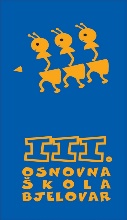 Tome Bakača 11d, 43000 Bjelovartel: 246-610;  246-510; fax: 221-545http://www.os-treca-bj.skole.hr/e-mail: ured@os-treca-bj.skole.hrKlasa: 112-01/17-01/13Urbroj: 2103-36-01-17-01U Bjelovaru, 8. prosinca  2017. godineOBAVIJEST KANDIDATIMA PRIJAVLJENIM NA RADNO MJESTO UČITELJA INFORMATIKE, TEMELJEM NATJEČAJA OBJAVLJENOG NA WEB STRANICI III. OSNOVNE ŠKOLE BJELOVAR I HRVATSKOG ZAVODA ZA ZAPOŠLJAVANJE OD 22. studenog 2017. godinea) Školski odbor III. osnovne škole Bjelovar na sjednici održanoj dana 7. prosinca 2017. godine dao je prethodnu suglasnost na zapošljavanje na radno mjesto učitelja informatike, na određeno, puno radno vrijeme  za  Nataliju Blažeku Mitrović iz Bjelovara.							Ravnateljica							Goranka Preskočil, mag.prim.educ.